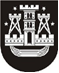 KLAIPĖDOS MIESTO SAVIVALDYBĖS TARYBASPRENDIMASDĖL PRITARIMO kLAIPĖDOS RAJONO SAVIVALDYBĖS TERITORIJOJE GYVENANČIŲ VAIKŲ, UGDOMŲ KLAIPĖDOS MIESTO SAVIVALDYBĖS ŠVIETIMO ĮSTAIGOSE PAGAL IKIMOKYKLINIO IR PRIEŠMOKYKLINIO UGDYMO PROGRAMAS, ŪKIO IŠLAIDŲ KOMPENSAVIMO SUTARČIAI bei ūkio lėšų kainos už vaiko lankytą dieną nustatymo2016 m. rugsėjo 22 d. Nr. T2-241KlaipėdaVadovaudamasi Lietuvos Respublikos vietos savivaldos įstatymo 5 straipsnio 4 dalimi, 16 straipsnio 2 dalies 37 punktu, 18 straipsnio 1 dalimi ir Klaipėdos miesto savivaldybės vardu sudaromų sutarčių pasirašymo tvarkos aprašo, patvirtinto Klaipėdos miesto savivaldybės tarybos 2014 m. gegužės 29 d. sprendimu Nr. T2-115 „Dėl Klaipėdos miesto savivaldybės vardu sudaromų sutarčių pasirašymo tvarkos aprašo patvirtinimo“, 2.3 papunkčiu, Klaipėdos miesto savivaldybės taryba nusprendžia:1. Pritarti Klaipėdos rajono savivaldybės teritorijoje gyvenančių vaikų, ugdomų Klaipėdos miesto savivaldybės švietimo įstaigose pagal ikimokyklinio ir priešmokyklinio ugdymo programas, ūkio išlaidų kompensavimo sutarčiai (pridedama). 2. Įgalioti Klaipėdos miesto savivaldybės merą pasirašyti šio sprendimo 1 punkte nurodytą sutartį.3. Nustatyti Klaipėdos miesto savivaldybės švietimo įstaigose vienos dienos atlygintiną ūkio lėšų kainą vaikui – 5,3 euro.4. Pripažinti netekusiais galios Klaipėdos miesto savivaldybės tarybos 2009 m. sausio 30 d. sprendimą Nr. T2-31 „Dėl ikimokyklinio ugdymo paslaugų teikimo sutarties su kitomis savivaldybėmis projekto patvirtinimo“ ir Klaipėdos miesto savivaldybės tarybos 2009 m. sausio 30 d. sprendimą Nr. T2-30 „Dėl kainos nustatymo už teikiamas atlygintinai ikimokyklinio ugdymo paslaugas Klaipėdos miesto savivaldybės švietimo įstaigose“ su visais pakeitimais ir papildymais.Šis sprendimas gali būti skundžiamas Lietuvos Respublikos administracinių bylų teisenos įstatymo nustatyta tvarka Klaipėdos apygardos administraciniam teismui.Savivaldybės mero pavaduotojasArtūras Šulcas